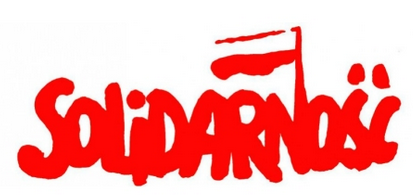 RADMOR  Zaprasza  na Sycylię 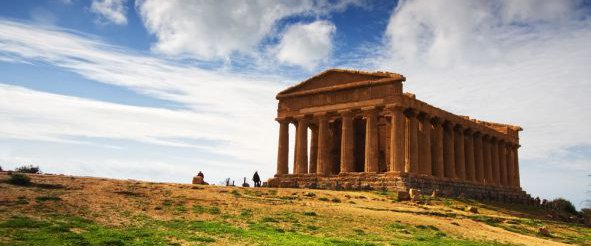 Apulia – Sycylia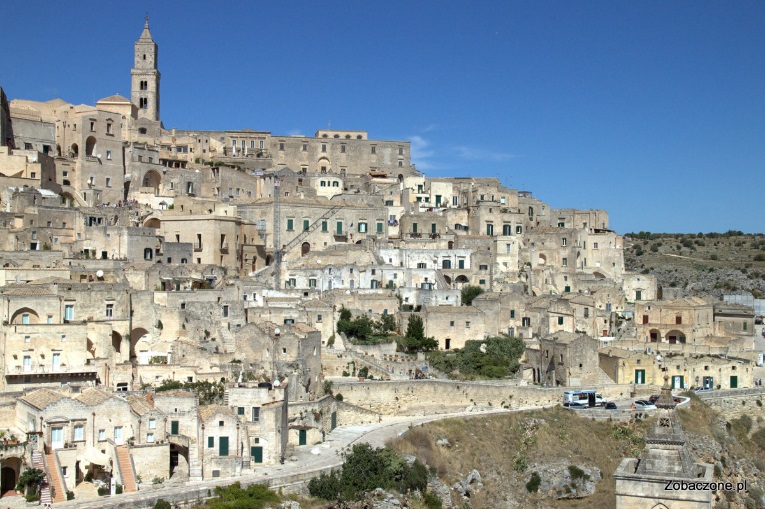 Termin: 05-12.06.2020  Dzień 1:Zbiórka uczestników wyjazdu na lotnisku w Gdańsku o godzinie 09:00 w Wylot do Bari planowany jest na godzinę 10:55. Przylot do Bari o 13:25. Przejazd  do MATERY. Wizyta w zjawiskowym mieście, zawieszonym na skale głębokiego wąwozu. Zwiedzanie miasta, którego historyczna część, wpisana na Listę Światowego Dziedzictwa UNESCO, zwana Sassi, obejmuje unikatowe domostwa drążone w skale, jedynie z murowanymi fasadami. M.in. tutaj Mel Gibson kręcił swoją „Pasję”. Zwiedzanie dzielnicy Sassi, dawnego centrum Matery.…..   przejazd na nocleg w  kierunku Sycylii, obiadokolacja nocleg     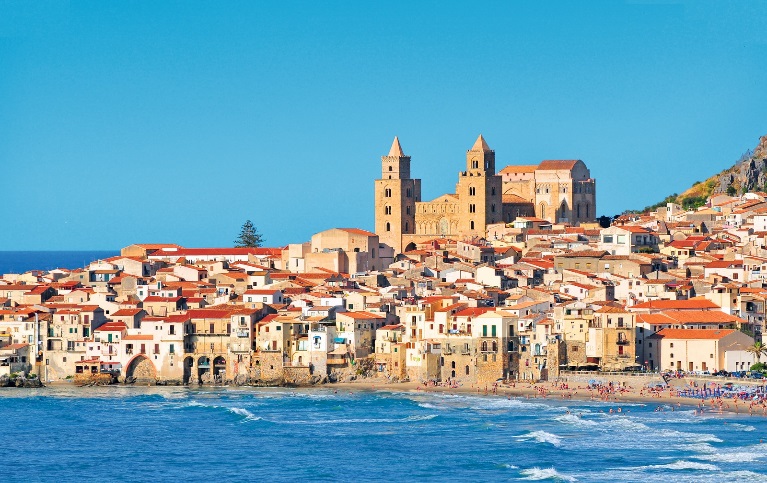 Dzień 2:Śniadanie. Przejazd w kierunku Sycylii do miejscowości  Reggio di Calabria, w której przebywał przez krótki okres czasu Św. Paweł,  w programie m.in.: Katedra katolicka (Duomo di Reggio Calabria). Miasto to było jedna z pierwszych i największych greckich kolonii w południowej Italii. Przeprawa promowa na Sycylię., obiadokolacja, .nocleg Dzień 3: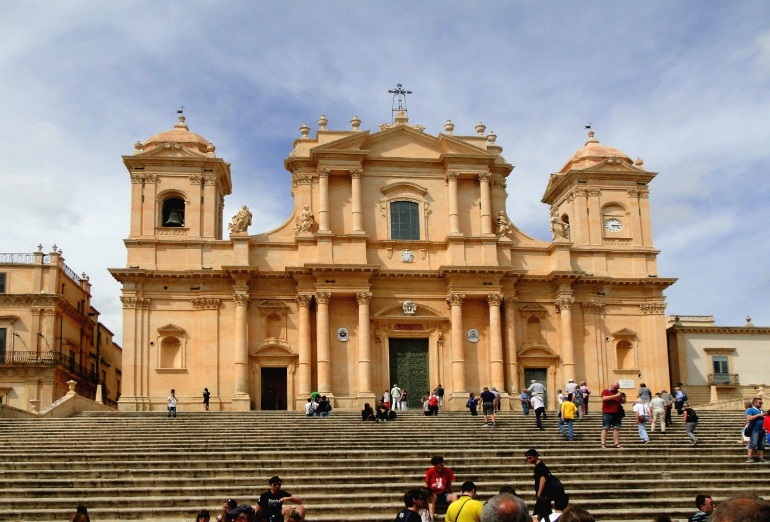 Śniadanie. Przejazd do Cefalu, największego kurortu wypoczynkowego północnego wybrzeża, leżącego u stóp potężnej skały La Rocca. Spacer po centrum miasteczka z jego najsłynniejszym zabytkiem – monumentalną Katedrą z XII w., zbudowaną przez normańskiego króla Rogera II. Kolejno przejazd do Palermo, stolicy Sycylii, przepięknie położonej u stóp wzgórza Monte Pellegrino, egzotycznej mieszanki kultury europejskiej i orientalnej. W architekturze Palermo widać wpływy arabskie, normańskie, barokowe i secesyjne. Zwiedzanie: katedra, najsłynniejsze fontanny Palermo, Piazza Bellini z interesującymi zabytkami kultury arabsko-normańskiej. Następnie ( jeśli czas na to pozwoli ) słynne katakumby w klasztorze kapucynów mieszczące mumie mnichów i osób świeckich, kaplica Palatyńska. Przejazd do miejsca zakwaterowania, nocleg.  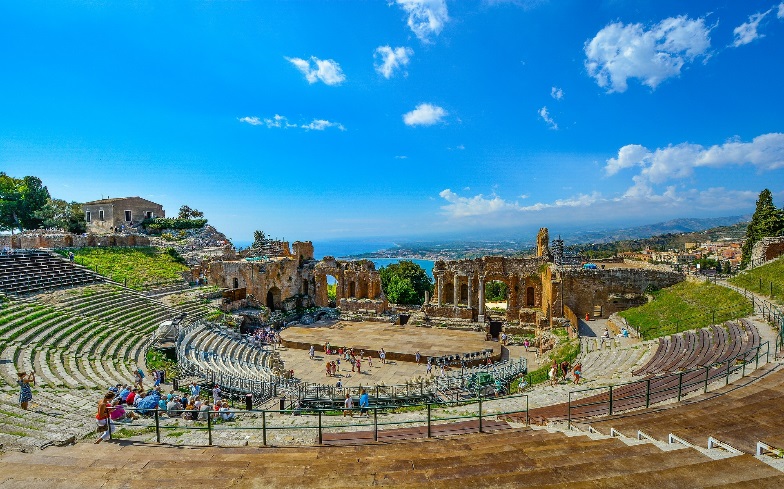 Dzień 4: Śniadanie. Przejazd do Agrygentu. Zwiedzanie Doliny Świątyń, jednego z najważniejszych stanowisk archeologicznych w basenie Morza Śródziemnego. Następnie przejazd do Piazza Armerina i wizyta w słynnej rzymskiej willi o powierzchni ok. 3500 m², gdzie w ponad 40 pomieszczeniach (w tym toaletach!) zachowały się wspaniałe mozaikowe posadzki o unikalnej tematyce i jakości wykonania. Najsłynniejszą mozaiką są tzw. „dziewczęta w bikini”. Przejazd w kierunku Noto, zakwaterowanie, obiadokolacja, nocleg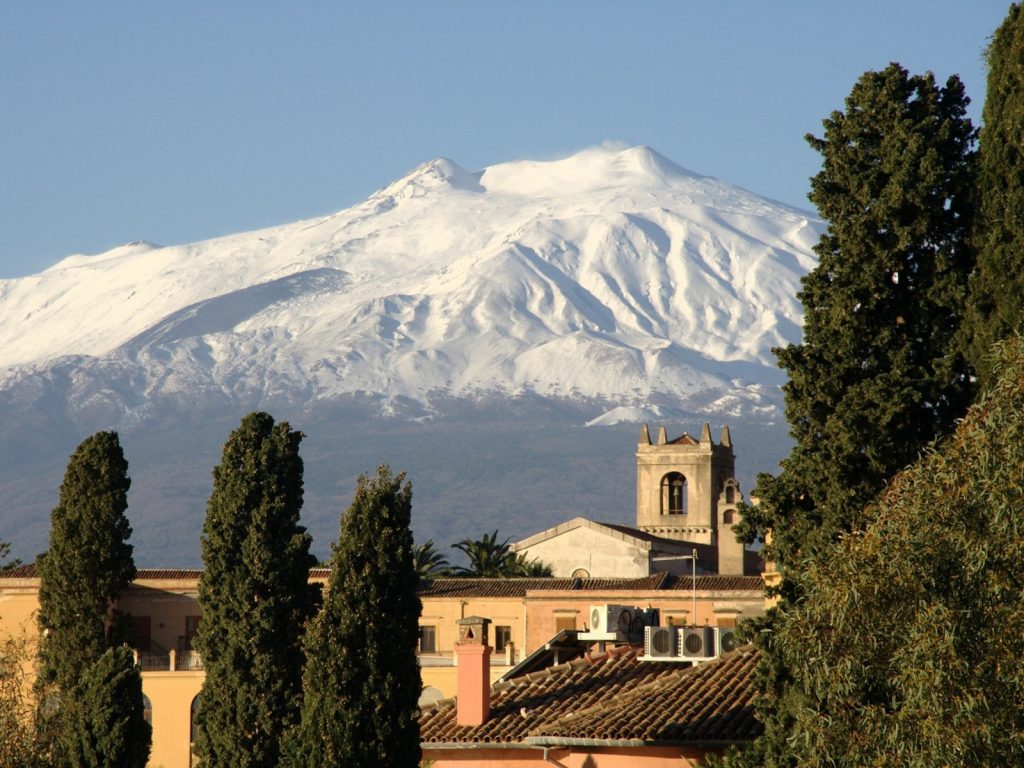 Dzień 5: Śniadanie, dzień odpoczynku nad morzem, obiadokolacja, nocleg  Dzień 6:Śniadanie. Przejazd do Noto. Spacer po mieście słynnym ze wspaniałej barokowej architektury pałaców i kościołów: Porta Reale, kościół San Francesco, rynek o doskonałych proporcjach ze wspaniałą Katedrą Chiesa Madre i imponującymi pałacami. Następnie przejazd do Syrakuzy. Zwiedzanie: stare miasto z Piazza del Duomo, źródło Aretuzy, teatr grecki ze wspaniałym widokiem na morze, Latomia del Paradiso z grotą zwaną Uchem Dionizosa. Przejazd do miejsca zakwaterowania, obiadokolacja i nocleg. Dzień 7: Po śniadaniu przejazd autokarem na ETNĘ na wys. 1980 m n.p.m (uwaga: przydatne będą buty sportowe i kurtka chroniąca przed wiatrem), skąd można popatrzeć na wygasłe kratery Silvestri. Etna jest najwyższym czynnym wulkanem Europy i jednym z najaktywniejszych na świecie. Przejazd do TAORMINY, spacer po najszykowniejszym kurorcie Sycylii: grecki teatr, średniowieczne centrum. Przejazd do hotelu, obiadokolacja i nocleg.Dzień 8:Śniadanie, czas wolny   przejazd na lotnisko do Katanii, 13:50  wylot do Berlina. Powrót autobusem z Berlina do GdyniCENA:   EUR + PLN  - dla grupy min 36 osób.  540 EUR + 900 PLN ( przelot )  -  członek związku   570  EUR + 900 PLN ( przelot) – pozostali uczestnicy 80 Eur – opłata programowa – płatne  u pilota     Cena zawiera:7 noclegów w hotelach i pensjonatach ( pokoje 2/3 osobowe z łazienkami ) wyżywienie w postaci 7 śniadań i 7 obiadokolacji przejazdy klimatyzowanym autokarem lub busemprzelot samolotem na trasie Gdańsk – Bari  Katania – Berlin  z bagażem podręcznym  i rejestrowym (max. 20 kg), opiekę pilota ubezpieczenie  KL I NNW  turystyczny fundusz gwarancyjnyCena nie zawiera:ewentualnej dopłaty do pokoju jednoosobowegodobrowolnego ubezpieczenia od kosztów rezygnacji z udziału w pielgrzymce ( 3 % wartości imprezy turystycznej), które musi zostać zawarte w dniu wpłacenia pierwszej zaliczki oraz ewentualnego podwyższenia kwoty ubezpieczenia o choroby przewlekłe pakietu do realizacji programu  80 EUR  (rezerwacje i wstępy do zwiedzanych obiektów, usługi przewodnickie, opłaty klimatyczne, koszty zestawu słuchawkowego Tour Guide* i inne) Cena pakietu może być podwyższona (podwyżki wstępów, mniejsza liczba uczestników) . Finalna kwota zostanie podana do wiadomości uczestników przed wyjazdem. Pakiet płatny obligatoryjnie pilotowi wycieczki.                                   napoi do obiadokolacjiUWAGA: kolejność zwiedzania może ulec zmianiegodziny lotu  mogą ulec zmianie    do odbycia  wycieczki  wymagany  jest ważny min 6 miesiące od planowanej daty powrotu dowód osobisty lub paszportUWAGA:ZAPISY PROWADZONE SĄ W SIEDZIBIE SOLIDARNOŚCI OD 17.12 – .15.01.2020   ROKU.PRZY ZAPISACH PODAJEMY ADRES ZAMIESZKANIA, AKTUALNY TELEFON,  PROSIMY O WPŁATĘ ZALICZKI W WYSOKOŚCI   500 zł / os. przy zapisie  II RATĘ  w kwocie min. 400 zł + 200 EUR -   do 01.02.2020  POZOSTAŁĄ KWOTĘ W EURO PROSIMY WPŁACIĆ DO 04.05.2020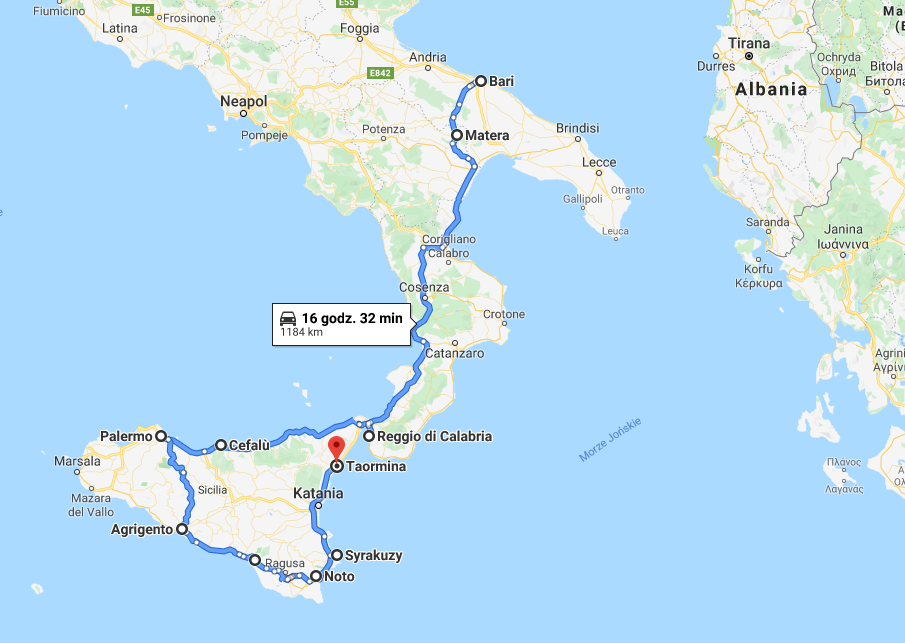 